Pražští symfonikové zahrají filmové melodie pro UNICEFSymfonický orchestr hl. m. Prahy FOK již tradičně v adventním čase pořádá koncert, z něhož věnuje část výtěžku organizaci UNICEF. Ve středu a čtvrtek 4. a 5. prosince ve Smetanově síni Obecního domu se na pomoc dětem rozezní Smetanovou síní hudba z českých filmů od autorů Jiřího Šusta (Ostře sledované vlaky, Postřižiny a další), Miloše Boka (Anděl Páně) a Luboše Fišera (např. Zlatí úhoři, Petrolejové lampy, Tajemství hradu v Karpatech). K hudbě budou promítány záběry a fotografie z filmů.„Pětileté partnerství UNICEF a FOK má konkrétní výsledky: šanci na zdravé dětství díky němu získalo už 668 nejmenších dětí. Této významné podpory si velmi vážíme. Věřím, že letošní koncert filmových melodií zajistí to nejcennější – dobrý start do života – co největšímu počtu dětí,“ říká ředitelka českého UNICEF Pavla Gomba.Skladatel Jiří Šust, který psal hudbu k filmům Jiřího Menzela, by letos oslavil 100. narozeniny. Při této příležitosti FOK zařadil na program jeho suitu s názvem Ostře sledované postřižiny. „Jiří Šust byl skutečný génius. Naslouchal mým potřebám, byl to velmi inteligentní a citlivý člověk. Neskládal jen tak pro sebe, vždy cítil to, co konkrétní film potřebuje,“ řekl o Jiřím Šustovi Jiří Menzel.Slovo dramaturga Martina RudovskéhoOrchestr FOK nemá na začátku své zkratky F jen tak pro ozdobu. Ba naopak! Filmovou hudbou pravidelně zdobí své sezóny. Zvláště když si připomínáme sto let od narození skladatele Jiřího Šusta, který napsal hudbu téměř ke všem filmům Jiřího Menzela, včetně oscarových Ostře sledovaných vlaků. Zvláště když dlouholetý umělecký ředitel festivalu Smetanova Litomyšl Vojtěch Stříteský spolu s aranžérem Mirko Krebsem dali dohromady celou hudebně-obrazovou báseň z filmových melodií Luboše Fišera, kde zazní i úryvky z památných filmů Adéla ještě nevečeřela či Tajemství hradu v Karpatech. A konečně – zvláště když Miloš Bok sestavil suitu ze své hudby k filmové pohádce Anděl Páně, která jímavě variuje koledu Adeste fideles.FILMOVÉ MELODIE PRO UNICEF4. a 5. 12. 2019 od 19:30Smetanova síň, Obecní důmJIŘÍ ŠUSTOstře sledované postřižiny, hudebně-obrazová suita z motivů filmové hudby (arr. Mirko Krebs)MILOŠ BOKAnděl Páně, suita z hudby k filmové pohádceLUBOŠ FIŠERSinfonia Fišeriana I., hudebně-obrazová báseň z motivů televizní a filmové hudby (arr. Mirko Krebs)Patricia JANEČKOVÁ | sopránTaťána ROSKOVCOVÁ | mezzosopránKÜHNŮV SMÍŠENÝ SBORJaroslav BRYCH | sbormistrSYMFONICKÝ ORCHESTR HL. M. PRAHY FOKPeter VRÁBEL | dirigent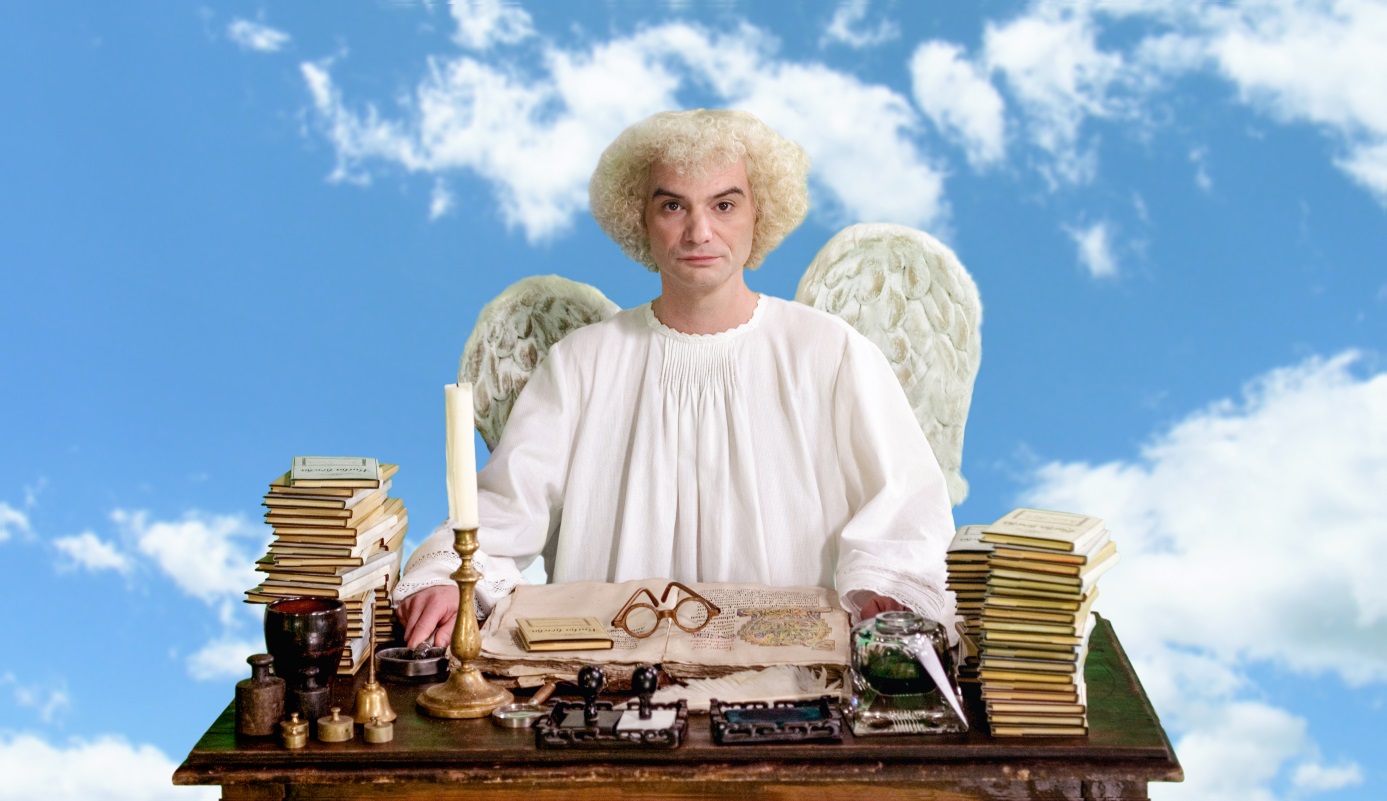 Ivan Trojan na fotografii z filmu Anděl Páně. Foto: Česká televizeZajímavé odkazy:Vstupenky a více informacíhttps://www.fok.cz/cs/filmove-melodie-pro-unicefUdálost na Facebookuhttps://www.facebook.com/events/2359580787622391/Činnost organizace UNICEFhttps://www.unicef.cz/co-delameNovinářský servis a bližší informace: Ing. Tereza AxmannováSymfonický orchestr hl. m. Prahy FOK, e-mail: t.axmannova@fok.cz, tel: +420 222 002 412, mobil: +420 722 207 943